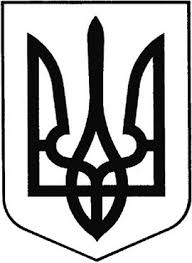 ГРEБІНКІВСЬКА СEЛИЩНА РАДА Білоцeрківського району Київської областіВИКОНАВЧИЙ КОМІТЕТР О З П О Р Я Д Ж E Н Н Явід 30 грудня 2022 року          смт Гребінки                          № 193-ОДПро уповноважених осіб з призначення страхових виплатза загальнообов’язковим державнимсоціальним страхуванням Керуючись п. 20 ч. 4 ст.42, ч.8 ст.59 Закону України «Про місцеве самоврядування в Україні», ст. 22 Закону України «Про загальнообов’язкове державне соціальне страхування» від 23.09.1999 р. №1105-XIV зі змінамиЗОБОВ’ЯЗУЮ:Припинити повноваження комісії із страхування у зв’язку з тимчасовою втратою працездатності, створеної розпорядженням Гребінківського селищного голови від 23.02.2021 р. №75 «Про створення комісії із страхування у зв’язку з тимчасовою втратою працездатності» зі змінами від 31.03.2022 р. та від 18.04.2022 р.Призначити уповноважених осіб з питань призначення страхових виплат за загальнообов’язковим державним соціальним страхуванням: ЗАХАРЧУК Таїсу Вікторівну – діловода відділу загально-організаційної роботи та управління персоналом (ведення діловодства з кадрових питань) апарату виконавчого комітету Гребінківської селищної ради та НУЖДІНУ Людмилу Вікторівну – діловода відділу бухгалтерського обліку, звітності та господарського забезпечення апарату виконавчого комітету Гребінківської селищної ради.Уповноваженим особам:розглядати підстави і правильність видачі документів, які є підставою для надання страхових виплат;приймати рішення про призначення, відмову в призначенні або припинення страхових виплат (повністю або частково);здійснювати контроль за правильністю нарахування і своєчасністю здійснення страхових виплат;оформлювати рішення у вигляді Рішення уповноважених осіб.Уповноваженим особам керуватися в роботі нормами Закону України «Про загальнообов’язкове державне соціальне страхування» від 23.09.1999 р. №1105- XIV зі змінами.Встановити строк повноважень уповноважених осіб до 31.12.2023 р.Розпорядження Гребінківського селищного голови від 23.02.2021 р. №75 «Про створення комісії із страхування у зв’язку з тимчасовою втратою працездатності»,  розпорядження Гребінківського селищного голови від 31.03.2022 р. № 36-ОД «Про внесення змін до розпорядження селищного голови від 23 лютого 2021 року №75«Про створення комісії із страхування у зв’язку з тимчасовою втратою працездатності», та розпорядження Гребінківського селищного голови від 18.04.2022 р.    №48-ОД «Про внесення змін до розпорядження Гребінківського селищного голови від 23 лютого 2021 року №75 «Про створення комісії із страхування у зв’язку з тимчасовою втратою працездатності» зі змінами вважати такими що втратили чинність. Контроль за виконанням даного розпорядження залишаю за собою.Підстава: Письмова згода ЗАХАРЧУК Таїси Вікторівни – діловода відділу загально-організаційної роботи та управління персоналом (ведення діловодства з кадрових питань) апарату виконавчого комітету Гребінківської селищної ради  від 29.12.2022 р.Письмова згода НУЖДІНОЇ Людмили Вікторівни – діловода відділу бухгалтерського обліку, звітності та господарського забезпечення апарату виконавчого комітету Гребінківської селищної ради від 29.12.2022 р.Селищний голова                                                        Роман ЗАСУХА